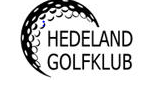 Opstartsmøde Hedeland Juniorer 2014VelkommenPræsentation af træner og juniorudvalgTræning 2014 Onsdagsturnering/OnsdagsaktiviteterTurneringerForårscamp/Sommercamp Sponsorer og lotteriRegelkursusSpørgsmålTak for i dag